MondayWeek 6MondayWeek 6MondayWeek 6TuesdayWeek 6TuesdayWeek 6TuesdayWeek 6TuesdayWeek 6WednesdayWeek 6WednesdayWeek 6ThursdayWeek 6ThursdayWeek 6ThursdayWeek 6ThursdayWeek 6FridayWeek 6FridayWeek 6FridayWeek 6Main Meal ChoiceMain Meal ChoiceMain Meal ChoiceMain Meal ChoiceMain Meal ChoiceMain Meal ChoiceMain Meal ChoiceMain Meal ChoiceMain Meal ChoiceMain Meal ChoiceMain Meal ChoiceMain Meal ChoiceMain Meal ChoiceMain Meal ChoiceMain Meal ChoiceMain Meal ChoiceCumberland Pie,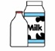 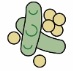 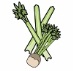  with Broccoli, Carrots 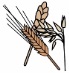 and GravyCumberland Pie, with Broccoli, Carrots and GravyCumberland Pie, with Broccoli, Carrots and GravyChicken Casserole 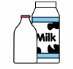  Wholemeal Herb Scones with Creamed Potato & Country Veg MixChicken Casserole  Wholemeal Herb Scones with Creamed Potato & Country Veg MixChicken Casserole  Wholemeal Herb Scones with Creamed Potato & Country Veg MixChicken Casserole  Wholemeal Herb Scones with Creamed Potato & Country Veg MixRoast Pork with Apple Sauce, Roast Potatoes, Sliced Green Beans, Cabbage & GravyRoast Pork with Apple Sauce, Roast Potatoes, Sliced Green Beans, Cabbage & GravyBeef Burger 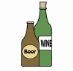 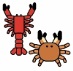 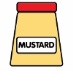 in a bun 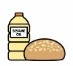 with Mixed Salad and Coleslaw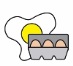 Beef Burger in a bun with Mixed Salad and ColeslawBeef Burger in a bun with Mixed Salad and ColeslawBeef Burger in a bun with Mixed Salad and ColeslawFish Fillet Squares 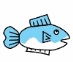 withDiced Potato                           & Baked BeansFish Fillet Squares withDiced Potato                           & Baked BeansFish Fillet Squares withDiced Potato                           & Baked BeansVegetarian ChoiceVegetarian ChoiceVegetarian ChoiceVegetarian ChoiceVegetarian ChoiceVegetarian ChoiceVegetarian ChoiceVegetarian ChoiceVegetarian ChoiceVegetarian ChoiceVegetarian ChoiceVegetarian ChoiceVegetarian ChoiceVegetarian ChoiceVegetarian ChoiceVegetarian Choice(V) Five Bean Chilli 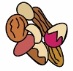 with Rice, Garlic Bread (V) Five Bean Chilli with Rice, Garlic Bread (V) Five Bean Chilli with Rice, Garlic Bread (V) Minced Quorn Bolognese Sauce with Spaghetti, Crusty Bread & Mixed Salad   (V) Minced Quorn Bolognese Sauce with Spaghetti, Crusty Bread & Mixed Salad   (V) Minced Quorn Bolognese Sauce with Spaghetti, Crusty Bread & Mixed Salad   (V) Minced Quorn Bolognese Sauce with Spaghetti, Crusty Bread & Mixed Salad   (V) Grilled VegetablePlait Roast Potatoes & Country Vegetable Mix(V) Grilled VegetablePlait Roast Potatoes & Country Vegetable Mix(V) Quorn Burger in a bun with Mixed Salad  & Coleslaw (V) Quorn Burger in a bun with Mixed Salad  & Coleslaw (V) Quorn Burger in a bun with Mixed Salad  & Coleslaw (V) Quorn Burger in a bun with Mixed Salad  & Coleslaw (V) Cheese & Onion Whirls with Diced Potato& Baked Beans (V) Cheese & Onion Whirls with Diced Potato& Baked Beans (V) Cheese & Onion Whirls with Diced Potato& Baked Beans Jacket Potatoes are served with either a mixed salad or a selection of daily vegetables.Jacket Potatoes are served with either a mixed salad or a selection of daily vegetables.Jacket Potatoes are served with either a mixed salad or a selection of daily vegetables.Jacket Potatoes are served with either a mixed salad or a selection of daily vegetables.Jacket Potatoes are served with either a mixed salad or a selection of daily vegetables.Jacket Potatoes are served with either a mixed salad or a selection of daily vegetables.Jacket Potatoes are served with either a mixed salad or a selection of daily vegetables.Jacket Potatoes are served with either a mixed salad or a selection of daily vegetables.Jacket Potatoes are served with either a mixed salad or a selection of daily vegetables.Jacket Potatoes are served with either a mixed salad or a selection of daily vegetables.Jacket Potatoes are served with either a mixed salad or a selection of daily vegetables.Jacket Potatoes are served with either a mixed salad or a selection of daily vegetables.Jacket Potatoes are served with either a mixed salad or a selection of daily vegetables.Jacket Potatoes are served with either a mixed salad or a selection of daily vegetables.Jacket Potatoes are served with either a mixed salad or a selection of daily vegetables.Jacket Potatoes are served with either a mixed salad or a selection of daily vegetables.Jacket PotatoCheese (V)Jacket PotatoCheese (V)Jacket PotatoCheese (V)Jacket PotatoTuna MayonnaiseBaked BeansJacket PotatoTuna MayonnaiseBaked BeansJacket PotatoTuna MayonnaiseBaked BeansJacket PotatoTuna MayonnaiseBaked BeansJacket PotatoChicken MayonnaiseJacket PotatoChicken MayonnaiseJacket Potato withColeslaw or Baked Beans (V)Jacket Potato withColeslaw or Baked Beans (V)Jacket Potato withColeslaw or Baked Beans (V)Jacket Potato withColeslaw or Baked Beans (V)Jacket PotatoCheese (V)Jacket PotatoCheese (V)Jacket PotatoCheese (V)Sandwich SelectionA selection of sandwiches with various fillings is available daily. Please see separate sandwich menu for Allergen information.Sandwich SelectionA selection of sandwiches with various fillings is available daily. Please see separate sandwich menu for Allergen information.Sandwich SelectionA selection of sandwiches with various fillings is available daily. Please see separate sandwich menu for Allergen information.Sandwich SelectionA selection of sandwiches with various fillings is available daily. Please see separate sandwich menu for Allergen information.Sandwich SelectionA selection of sandwiches with various fillings is available daily. Please see separate sandwich menu for Allergen information.Sandwich SelectionA selection of sandwiches with various fillings is available daily. Please see separate sandwich menu for Allergen information.Sandwich SelectionA selection of sandwiches with various fillings is available daily. Please see separate sandwich menu for Allergen information.Sandwich SelectionA selection of sandwiches with various fillings is available daily. Please see separate sandwich menu for Allergen information.Sandwich SelectionA selection of sandwiches with various fillings is available daily. Please see separate sandwich menu for Allergen information.Sandwich SelectionA selection of sandwiches with various fillings is available daily. Please see separate sandwich menu for Allergen information.Sandwich SelectionA selection of sandwiches with various fillings is available daily. Please see separate sandwich menu for Allergen information.Sandwich SelectionA selection of sandwiches with various fillings is available daily. Please see separate sandwich menu for Allergen information.Sandwich SelectionA selection of sandwiches with various fillings is available daily. Please see separate sandwich menu for Allergen information.Sandwich SelectionA selection of sandwiches with various fillings is available daily. Please see separate sandwich menu for Allergen information.Sandwich SelectionA selection of sandwiches with various fillings is available daily. Please see separate sandwich menu for Allergen information.Sandwich SelectionA selection of sandwiches with various fillings is available daily. Please see separate sandwich menu for Allergen information.Dessert ChoiceDessert ChoiceDessert ChoiceDessert ChoiceDessert ChoiceDessert ChoiceDessert ChoiceDessert ChoiceDessert ChoiceDessert ChoiceDessert ChoiceDessert ChoiceDessert ChoiceDessert ChoiceDessert ChoiceDessert ChoiceLemon SpongePineapple Upside Down Cake Pineapple Upside Down Cake Strawberry Flanwith creamYoghurtSelection (V)YoghurtSelection (V)AppleFlapjackAppleFlapjackA selection of Yoghurt   Fresh Fruit and Bread  is available on a daily basis.  Custard  is served with desserts as appropriate.A selection of Yoghurt   Fresh Fruit and Bread  is available on a daily basis.  Custard  is served with desserts as appropriate.A selection of Yoghurt   Fresh Fruit and Bread  is available on a daily basis.  Custard  is served with desserts as appropriate.A selection of Yoghurt   Fresh Fruit and Bread  is available on a daily basis.  Custard  is served with desserts as appropriate.A selection of Yoghurt   Fresh Fruit and Bread  is available on a daily basis.  Custard  is served with desserts as appropriate.A selection of Yoghurt   Fresh Fruit and Bread  is available on a daily basis.  Custard  is served with desserts as appropriate.A selection of Yoghurt   Fresh Fruit and Bread  is available on a daily basis.  Custard  is served with desserts as appropriate.A selection of Yoghurt   Fresh Fruit and Bread  is available on a daily basis.  Custard  is served with desserts as appropriate.A selection of Yoghurt   Fresh Fruit and Bread  is available on a daily basis.  Custard  is served with desserts as appropriate.A selection of Yoghurt   Fresh Fruit and Bread  is available on a daily basis.  Custard  is served with desserts as appropriate.A selection of Yoghurt   Fresh Fruit and Bread  is available on a daily basis.  Custard  is served with desserts as appropriate.A selection of Yoghurt   Fresh Fruit and Bread  is available on a daily basis.  Custard  is served with desserts as appropriate.A selection of Yoghurt   Fresh Fruit and Bread  is available on a daily basis.  Custard  is served with desserts as appropriate.A selection of Yoghurt   Fresh Fruit and Bread  is available on a daily basis.  Custard  is served with desserts as appropriate.A selection of Yoghurt   Fresh Fruit and Bread  is available on a daily basis.  Custard  is served with desserts as appropriate.A selection of Yoghurt   Fresh Fruit and Bread  is available on a daily basis.  Custard  is served with desserts as appropriate.Greenwood Academies Trust understands that there are different types of vegetarian diet. Our menus reflect choices available for Lacto-ovo-vegetarians as this is the most common type of vegetarian diet.All menu items are subject to availabilityGreenwood Academies Trust understands that there are different types of vegetarian diet. Our menus reflect choices available for Lacto-ovo-vegetarians as this is the most common type of vegetarian diet.All menu items are subject to availabilityGreenwood Academies Trust understands that there are different types of vegetarian diet. Our menus reflect choices available for Lacto-ovo-vegetarians as this is the most common type of vegetarian diet.All menu items are subject to availabilityGreenwood Academies Trust understands that there are different types of vegetarian diet. Our menus reflect choices available for Lacto-ovo-vegetarians as this is the most common type of vegetarian diet.All menu items are subject to availabilityGreenwood Academies Trust understands that there are different types of vegetarian diet. Our menus reflect choices available for Lacto-ovo-vegetarians as this is the most common type of vegetarian diet.All menu items are subject to availabilityGreenwood Academies Trust understands that there are different types of vegetarian diet. Our menus reflect choices available for Lacto-ovo-vegetarians as this is the most common type of vegetarian diet.All menu items are subject to availabilityGreenwood Academies Trust understands that there are different types of vegetarian diet. Our menus reflect choices available for Lacto-ovo-vegetarians as this is the most common type of vegetarian diet.All menu items are subject to availabilityGreenwood Academies Trust understands that there are different types of vegetarian diet. Our menus reflect choices available for Lacto-ovo-vegetarians as this is the most common type of vegetarian diet.All menu items are subject to availabilityGreenwood Academies Trust understands that there are different types of vegetarian diet. Our menus reflect choices available for Lacto-ovo-vegetarians as this is the most common type of vegetarian diet.All menu items are subject to availabilityGreenwood Academies Trust understands that there are different types of vegetarian diet. Our menus reflect choices available for Lacto-ovo-vegetarians as this is the most common type of vegetarian diet.All menu items are subject to availabilityGreenwood Academies Trust understands that there are different types of vegetarian diet. Our menus reflect choices available for Lacto-ovo-vegetarians as this is the most common type of vegetarian diet.All menu items are subject to availabilityGreenwood Academies Trust understands that there are different types of vegetarian diet. Our menus reflect choices available for Lacto-ovo-vegetarians as this is the most common type of vegetarian diet.All menu items are subject to availabilityGreenwood Academies Trust understands that there are different types of vegetarian diet. Our menus reflect choices available for Lacto-ovo-vegetarians as this is the most common type of vegetarian diet.All menu items are subject to availabilityGreenwood Academies Trust understands that there are different types of vegetarian diet. Our menus reflect choices available for Lacto-ovo-vegetarians as this is the most common type of vegetarian diet.All menu items are subject to availabilityGreenwood Academies Trust understands that there are different types of vegetarian diet. Our menus reflect choices available for Lacto-ovo-vegetarians as this is the most common type of vegetarian diet.All menu items are subject to availabilityGreenwood Academies Trust understands that there are different types of vegetarian diet. Our menus reflect choices available for Lacto-ovo-vegetarians as this is the most common type of vegetarian diet.All menu items are subject to availabilityAllergen Symbols KeyAllergen Symbols KeyGlutenGluten  Milk  Milk  Eggs  Eggs  Sulphites  Sulphites  Mustard  Mustard  Peanuts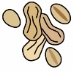   Peanuts  Soya  SoyaAllergen Symbols KeyAllergen Symbols Key  Fish  Fish  Lupin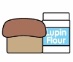   Lupin  Crustaceans  Crustaceans  Molluscs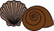   Molluscs  Nuts  Nuts  Sesame Oil  Sesame Oil  Celery  Celery